Hepatite C: Principais Causas, Sintomas e TratamentosAs doenças causadas por vírus estão presente no nosso dia a dia o tempo todo. E não há como fugir de muitas delas, como a gripe, que é talvez o maior dos exemplos desse tipo de doença. Mas o número não se limita apenas a essas doenças mais comuns e algumas delas podem trazer diversos malefícios para nós, como é o caso da hepatite C. Por isso nesse artigo iremos falar sobre as principais causas, sintomas e tratamentos dessa doença que é famosa por todas as consequências que traz, mas que é desconhecida em muitos aspectos por muitas pessoas. O que é a Hepatite C? (H2)A hepatite C, como já citado aqui, é uma doença causada por um vírus denominado C (ou VHC) que ataca e causa a inflamação no fígado da pessoa infectada. Ela não é uma doença considerada sexualmente transmissível, apesar de existir a possibilidade de infecção através de relações sexuais entre homens com quando há presença de infecção do HIV. Essa doença é silenciosa, que ataca mas demora para que seus sintomas sejam sentidos por quem possui o vírus, tanto que muitas pessoas só descobrem que foram infectadas por esse vírus quando fazem doação de sangue, exames de rotina ou quando a doença já está em estado avançado. Estima-se que cerca de 3% da população mundial sofra de hepatite C, o que significa mais de 150 milhões de pessoas, sendo entre eles, mais de 3 milhões de brasileiros. Como é Feito o Diagnóstico da Hepatite C? (H2)Exames comuns de sangue podem detectar a presença da hepatite C em uma pessoa, assim como a quantidade de vírus que uma pessoa possui. Além disso, depois de descoberta a doença, o médico normalmente faz a genotipagem do vírus, o que auxilia para encontrar o melhor tipo de tratamento para a pessoa infectada. Principais Causas da Hepatite C (H2)A hepatite C pode aparecer por causas diferentes e, até mesmo por esse motivo, muitas pessoas acabam não se preocupando tanto o quando deveriam com a presença do vírus. As principais causas da hepatite C são:Compartilhamento de lâminas de barbear ou escovas de dentesCompartilhamento de agulhas não esterilizadasSexo sem proteçãoÉ importante lembrar que a hepatite C adquirida através do sexo sem proteção é algo mais raro de acontecer. É claro que existem outras formas de se contrair a doença, mas essas são as mais comuns e conhecidas.Grupos de Risco (H2)Pelo fato de a hepatite C ser uma doença facilmente transmissível de pessoa para pessoa, alguns grupos correm mais riscos de serem infectados do que outros. Os principais são:Usuários de drogas injetáveisPessoas que estiveram em diálise renal por muito tempoPessoas que tem contato com sangue no trabalhoPessoas que receberam sangue ou órgão de alguém com suspeita de hepatite CPessoas que fizeram tatuagem com instrumentos que podem estar contaminadosTodos esses fatores influenciam para que uma pessoa possa adquirir o vírus da hepatite C. Apesar de situações como essas nem sempre confirmarem a existência da doença, pessoas que se encaixem em algum desses grupos precisam estar mais atentas. Não existe nenhum tipo de vacina contra a doença, o que faz com que as formas de prevenção seja evitar esse tipo de hábito e se manter longe de objetos que podem te infectar, principalmente agulhas.Quais são os Sintomas da Hepatite C? (H2)Como já dissemos anteriormente, a hepatite C normalmente não apresenta sintomas visíveis em sua fase inicial, o que pode dificultar o tratamento da doença em diversos aspectos. Os principais sintomas da hepatite C normalmente são decorrentes dos problemas do fígado que a doença causa, são eles:Dores musculares e nas articulaçõesFebreInchaço abdominalDores abdominaisCansaço constanteUrina de cor escuraPele amareladaVômitosApesar de muitos desses sintomas se confundirem com sintomas normais de outras doenças comuns como a gripe, por exemplo, é preciso estar atento ao conjunto deles, principalmente quem faz parte dos grupos de risco já citados aqui. Quanto mais cedo for feito o tratamento da doença, mas eficaz ele pode ser.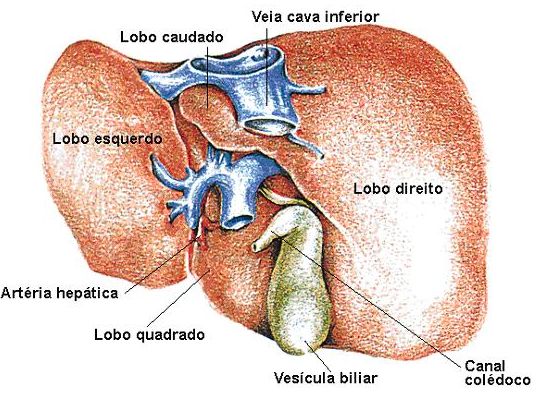 LINK: https://pt.wikipedia.org/wiki/Hepatite#/media/File:Figado1.jpgHepatite C tem cura? (H2)Por muito tempo a hepatite C era conhecida como uma doença que possuía tratamento, mas não cura. A realidade de hoje se mostra diferente e o tratamento pode curar a pessoa infectada totalmente. Como praticamente todas as doenças, ela é mais fácil de ser tratada quando descoberta mais cedo, porém pode ser curada mesmo em um estado avançado. Ainda assim, é necessário ter alguns cuidados para que essa cura se concretize, já que o tratamento não depende apenas dos remédios, mas muitas vezes de uma mudança de comportamento na pessoa que está passando pelo tratamento.Como é feito o tratamento? (H2)O tratamento da hepatite C é feito através de comprimidos antivirais que atacam e reduzem os sintomas até que o vírus não tenha mais efeito no corpo da pessoa infectada. O tratamento pode durar entre 12 e 24 semanas e, durante esse período, a pessoa deve evitar o consumo de álcool, pois é algo que ataca diretamente o fígado e pode causar problemas no processo de cura.Em casos mais graves, um transplante de fígado pode ser necessário. Isso acontece geralmente quando a doença está em um estado avançado e os medicamentos já não podem ajudar no tratamento. Se não for tratada da maneira correta, a hepatite C pode causar até mesmo a morte, por isso é importante visitar um médico assim que se percebe os primeiros sintomas da doença. A hepatite C é uma doença que pode trazer muitas consequências ruins para a pessoa infectada, mas que pode ser tratada com certa facilidade se a pessoa souber identificar os sintomas e entender como é feito o tratamento. Por essa razão, é sempre importante se manter informado sobre tudo o que diz respeito a doenças transmitidas por vírus, sobretudo aquelas que atacam silenciosamente como a hepatite C, pois a falta de conhecimento pode levar a pessoa a ter consequências mais graves. Não se esqueça que consultar um médico é essencial quando se sente qualquer um dos sintomas e não se deve nunca tomar algum medicamento por conta própria para tentar se curar da hepatite C ou de qualquer outra doença, isso pode acarretar em problemas ainda maiores para a pessoa que já está doente. Caixa de Informações-chave1 – A hepatite C é caraterizada pela inflamação do fígado da pessoa infectada.2 – Muitos dos sintomas da doença aparecem em decorrência de problemas com o fígado e não do ataque do vírus diretamente.3 – O tratamento da hepatite C normalmente demora entre 12 e 24 semanas.4 – Muitas vezes, os sintomas da doença demoraram para aparecer, o que pode ser perigoso, pois pode agravar o quadro clínico da pessoa infectada.